ОТЧЕТ О РАБОТЕ ОБЛАСТНОЙ ИННОВАЦИОННОЙ ПЛОЩАДКИ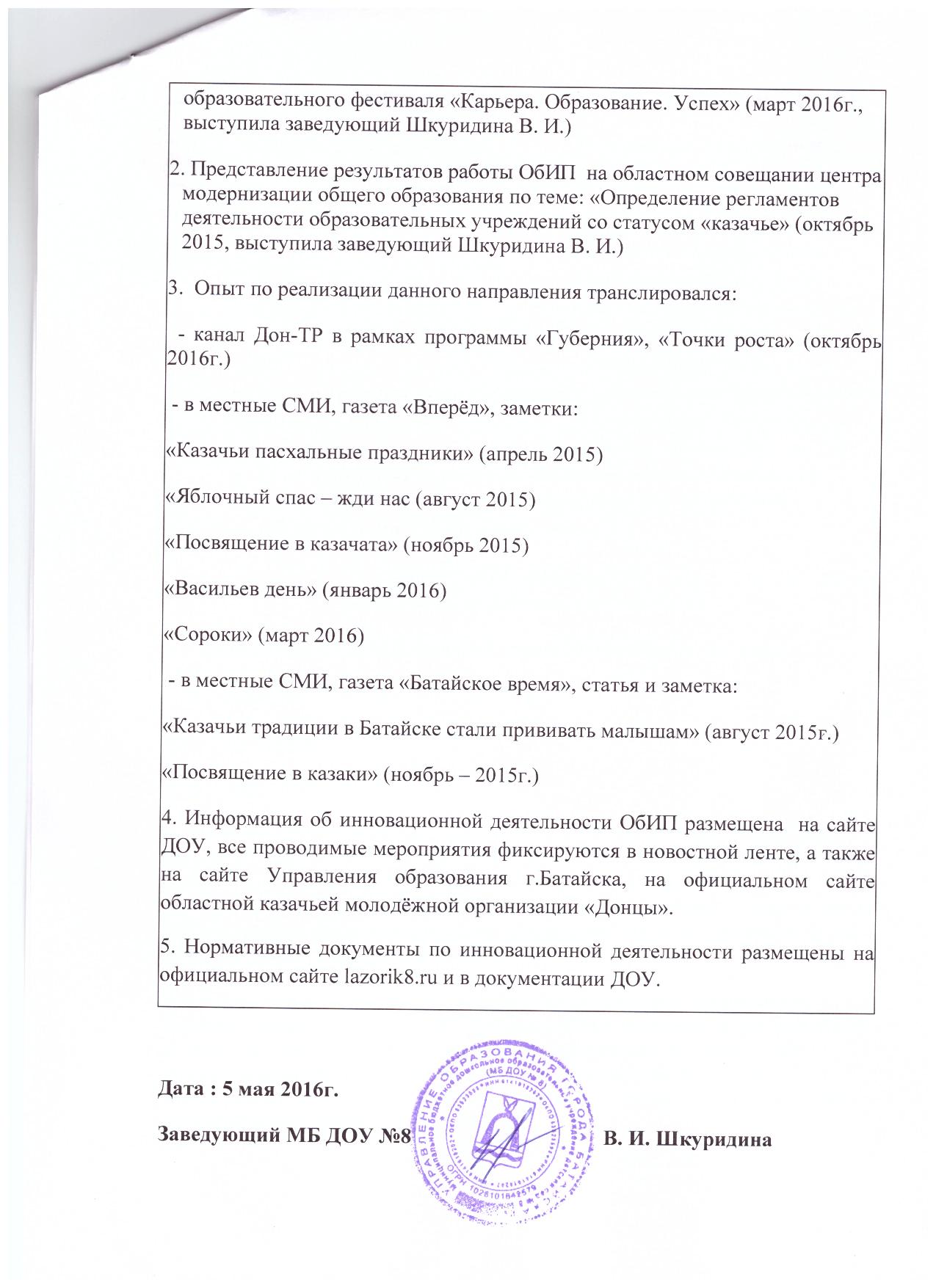 №Параметры информацииСодержание информации1. Данные об общеобразовательном учреждении1. Данные об общеобразовательном учреждении1. Данные об общеобразовательном учреждении1.1.Район, городг. Батайск1.2.Полное наименование образовательного учрежденияМуниципальное бюджетное дошкольное образовательное учреждение детский сад №81.3.Заведующий учрежденияШкуридина Валентина Ильинична1.4.Телефон учреждения8(86354)-715201.5.E-mail              mbdou-8@yandex.ru2. Данные о контактном лице по вопросам инновационной деятельности2. Данные о контактном лице по вопросам инновационной деятельности2. Данные о контактном лице по вопросам инновационной деятельности2.1.Фамилия, имя, отчествоМохнач Елена Андреевна2.2.ДолжностьЗаместитель заведующего по УВР3. Тема проекта «Нравственно-патриотическое воспитание дошкольников на основе культуры донского казачества»3. Тема проекта «Нравственно-патриотическое воспитание дошкольников на основе культуры донского казачества»3. Тема проекта «Нравственно-патриотическое воспитание дошкольников на основе культуры донского казачества»4. Сроки реализации инновационного проекта:                                          январь  2015 - январь 20184. Сроки реализации инновационного проекта:                                          январь  2015 - январь 20184. Сроки реализации инновационного проекта:                                          январь  2015 - январь 20185. Данные о полученных результатах   Работа областной инновационной площадки строится в три этапа: 1-й - подготовительный (2014г.-2015г.), 2-й- практический (2015г.-2016г.) 3-й -  оценочный (2016г.2017г).Подготовительный этап был направлен на изучение и анализ нормативно-правового, научно-методического, материально-технического обеспечения; выявления уровня педагогической компетентности педагогов и педагогической грамотности родителей. Результатом является формирование базы исходных материалов и пакета документов для проектирования путей решения выявленных противоречий.Практический этап был направлен на организацию целенаправленной системы педагогической деятельности в системе регионализации воспитания, отработки новых подходов к организации содержания регионального воспитания через педагогические советы, смотры-конкурсы, открытые мероприятия. Результатом является внедрение, апробация и корректировка разработанных моделей и проектов.Основными направлениями инновационной работы на данном этапе являлись:Пополнение информационного банка новинками методической литературы    - создан мини-фонд донской книги -  разработаны электронные презентации и красочные альбомы по истории донского костюма, особенностей казачьей кухни, быта и традиций донских казаков, ознакомлению с заповедями казака, казачьей символикой, гендерными различиями, изучению донских трав и др.,   - разработаны интерактивные игры ля дошкольников (по патриотическому воспитанию)  - разработаны видеокурсы для просмотра дошкольниками («Дон – начало начал», «Особенности донского куреня», «Где песня льётся – там весело живется» и т.д.Повышение профессионального мастерства педагогов - изучение литературы, интернет-ресурсов - посещение семинаров, научно-практических конференций - просмотр открытых мероприятий - участие в конкурсах - участие в заседаниях творческой группы инновационной площадкиСтановление и коррекция апробируемой программы -  апробация программы  развития регионального компонента посредством приобщения детей дошкольного возраста к казачьей культуре «Колыбель казачества» для детей средней, старшей, подготовительной групп  в подготовительной группе. Сотрудничество с социумом- заключён договор сотрудничества с молодёжной казачьей организацией «Донцы», проведены совместные мероприятия с целью нравственно-патриотического воспитания дошкольников: «Посвящение в казачата», «Патриотизм закладывается с детства», «Мы – будущие защитники Родины»:- продолжается работа по сетевому взаимодействию с казачьей школой №9; городским казачьим обществом «Батайское», казачьими детскими садами области (обмен опытом, консультирование, участие в различных мероприятиях, интернет - форумы).Психологическая, педагогическая и социальная поддержка детей и родителей, включённых в инновационную деятельность- наглядно-педагогическая пропаганда по вопросам инновационной деятельности в ДОУ: (наглядная информация, выпуск газеты ДОУ «Лазорик», где освящена инновационная деятельность)педагогическое просвещение родителей: (консультации, родительские собрания, индивиудальные беседы, он-лайн общение с родителями посредством интернет-сайта в lazorik 8.ru) - привлечение к участию в совместных мероприятиях:(работа в системе традиционных мероприятий – казачьи праздники и развлечения: ознакомление  с характерными казачьими праздниками и посиделками: «Казачья ярмарка», «Капустные вечёрки», «Покрова-на-Дону», «День казачки-матери», «Васильев день», «Казачья масленица», «Сороки», «Вербное воскресенье», «Красная горка», «Пасха», «Троица», родительская гостиная «Донские чтения» и др.)Разработка и создание модели развивающего пространства ДОУ, способствующей формированию нравственно-патриотических чувств у дошкольников - пополняется социокультурная пространственно- предметная среда в кабинетах специалистов: - в группах созданы мини-мастерские казачьего ремесла: - музей Донского казачества расширен и разделён на залу и кухню.5. Данные о полученных результатах   Работа областной инновационной площадки строится в три этапа: 1-й - подготовительный (2014г.-2015г.), 2-й- практический (2015г.-2016г.) 3-й -  оценочный (2016г.2017г).Подготовительный этап был направлен на изучение и анализ нормативно-правового, научно-методического, материально-технического обеспечения; выявления уровня педагогической компетентности педагогов и педагогической грамотности родителей. Результатом является формирование базы исходных материалов и пакета документов для проектирования путей решения выявленных противоречий.Практический этап был направлен на организацию целенаправленной системы педагогической деятельности в системе регионализации воспитания, отработки новых подходов к организации содержания регионального воспитания через педагогические советы, смотры-конкурсы, открытые мероприятия. Результатом является внедрение, апробация и корректировка разработанных моделей и проектов.Основными направлениями инновационной работы на данном этапе являлись:Пополнение информационного банка новинками методической литературы    - создан мини-фонд донской книги -  разработаны электронные презентации и красочные альбомы по истории донского костюма, особенностей казачьей кухни, быта и традиций донских казаков, ознакомлению с заповедями казака, казачьей символикой, гендерными различиями, изучению донских трав и др.,   - разработаны интерактивные игры ля дошкольников (по патриотическому воспитанию)  - разработаны видеокурсы для просмотра дошкольниками («Дон – начало начал», «Особенности донского куреня», «Где песня льётся – там весело живется» и т.д.Повышение профессионального мастерства педагогов - изучение литературы, интернет-ресурсов - посещение семинаров, научно-практических конференций - просмотр открытых мероприятий - участие в конкурсах - участие в заседаниях творческой группы инновационной площадкиСтановление и коррекция апробируемой программы -  апробация программы  развития регионального компонента посредством приобщения детей дошкольного возраста к казачьей культуре «Колыбель казачества» для детей средней, старшей, подготовительной групп  в подготовительной группе. Сотрудничество с социумом- заключён договор сотрудничества с молодёжной казачьей организацией «Донцы», проведены совместные мероприятия с целью нравственно-патриотического воспитания дошкольников: «Посвящение в казачата», «Патриотизм закладывается с детства», «Мы – будущие защитники Родины»:- продолжается работа по сетевому взаимодействию с казачьей школой №9; городским казачьим обществом «Батайское», казачьими детскими садами области (обмен опытом, консультирование, участие в различных мероприятиях, интернет - форумы).Психологическая, педагогическая и социальная поддержка детей и родителей, включённых в инновационную деятельность- наглядно-педагогическая пропаганда по вопросам инновационной деятельности в ДОУ: (наглядная информация, выпуск газеты ДОУ «Лазорик», где освящена инновационная деятельность)педагогическое просвещение родителей: (консультации, родительские собрания, индивиудальные беседы, он-лайн общение с родителями посредством интернет-сайта в lazorik 8.ru) - привлечение к участию в совместных мероприятиях:(работа в системе традиционных мероприятий – казачьи праздники и развлечения: ознакомление  с характерными казачьими праздниками и посиделками: «Казачья ярмарка», «Капустные вечёрки», «Покрова-на-Дону», «День казачки-матери», «Васильев день», «Казачья масленица», «Сороки», «Вербное воскресенье», «Красная горка», «Пасха», «Троица», родительская гостиная «Донские чтения» и др.)Разработка и создание модели развивающего пространства ДОУ, способствующей формированию нравственно-патриотических чувств у дошкольников - пополняется социокультурная пространственно- предметная среда в кабинетах специалистов: - в группах созданы мини-мастерские казачьего ремесла: - музей Донского казачества расширен и разделён на залу и кухню.5. Данные о полученных результатах   Работа областной инновационной площадки строится в три этапа: 1-й - подготовительный (2014г.-2015г.), 2-й- практический (2015г.-2016г.) 3-й -  оценочный (2016г.2017г).Подготовительный этап был направлен на изучение и анализ нормативно-правового, научно-методического, материально-технического обеспечения; выявления уровня педагогической компетентности педагогов и педагогической грамотности родителей. Результатом является формирование базы исходных материалов и пакета документов для проектирования путей решения выявленных противоречий.Практический этап был направлен на организацию целенаправленной системы педагогической деятельности в системе регионализации воспитания, отработки новых подходов к организации содержания регионального воспитания через педагогические советы, смотры-конкурсы, открытые мероприятия. Результатом является внедрение, апробация и корректировка разработанных моделей и проектов.Основными направлениями инновационной работы на данном этапе являлись:Пополнение информационного банка новинками методической литературы    - создан мини-фонд донской книги -  разработаны электронные презентации и красочные альбомы по истории донского костюма, особенностей казачьей кухни, быта и традиций донских казаков, ознакомлению с заповедями казака, казачьей символикой, гендерными различиями, изучению донских трав и др.,   - разработаны интерактивные игры ля дошкольников (по патриотическому воспитанию)  - разработаны видеокурсы для просмотра дошкольниками («Дон – начало начал», «Особенности донского куреня», «Где песня льётся – там весело живется» и т.д.Повышение профессионального мастерства педагогов - изучение литературы, интернет-ресурсов - посещение семинаров, научно-практических конференций - просмотр открытых мероприятий - участие в конкурсах - участие в заседаниях творческой группы инновационной площадкиСтановление и коррекция апробируемой программы -  апробация программы  развития регионального компонента посредством приобщения детей дошкольного возраста к казачьей культуре «Колыбель казачества» для детей средней, старшей, подготовительной групп  в подготовительной группе. Сотрудничество с социумом- заключён договор сотрудничества с молодёжной казачьей организацией «Донцы», проведены совместные мероприятия с целью нравственно-патриотического воспитания дошкольников: «Посвящение в казачата», «Патриотизм закладывается с детства», «Мы – будущие защитники Родины»:- продолжается работа по сетевому взаимодействию с казачьей школой №9; городским казачьим обществом «Батайское», казачьими детскими садами области (обмен опытом, консультирование, участие в различных мероприятиях, интернет - форумы).Психологическая, педагогическая и социальная поддержка детей и родителей, включённых в инновационную деятельность- наглядно-педагогическая пропаганда по вопросам инновационной деятельности в ДОУ: (наглядная информация, выпуск газеты ДОУ «Лазорик», где освящена инновационная деятельность)педагогическое просвещение родителей: (консультации, родительские собрания, индивиудальные беседы, он-лайн общение с родителями посредством интернет-сайта в lazorik 8.ru) - привлечение к участию в совместных мероприятиях:(работа в системе традиционных мероприятий – казачьи праздники и развлечения: ознакомление  с характерными казачьими праздниками и посиделками: «Казачья ярмарка», «Капустные вечёрки», «Покрова-на-Дону», «День казачки-матери», «Васильев день», «Казачья масленица», «Сороки», «Вербное воскресенье», «Красная горка», «Пасха», «Троица», родительская гостиная «Донские чтения» и др.)Разработка и создание модели развивающего пространства ДОУ, способствующей формированию нравственно-патриотических чувств у дошкольников - пополняется социокультурная пространственно- предметная среда в кабинетах специалистов: - в группах созданы мини-мастерские казачьего ремесла: - музей Донского казачества расширен и разделён на залу и кухню.